Уважаемые родители!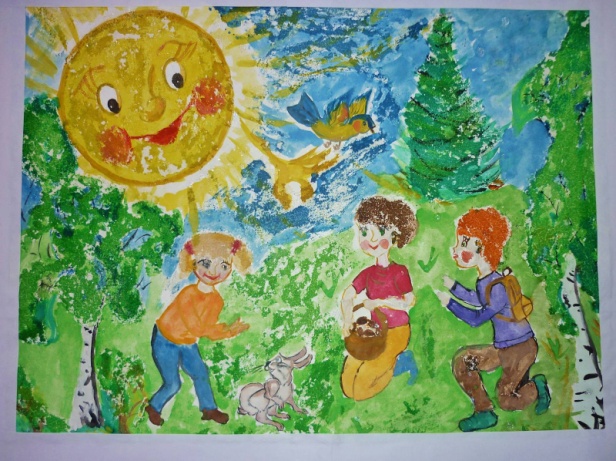 С 29 июня по 24 июля в дошкольном учреждении реализуетсяТЕМА: «Дары лета»,цель которой заключается в систематизации знаний воспитанников  о растительном мире, продолжать знакомить с садовыми и лесными, полевыми растениями и ягодами. Развивать речь детей, наблюдательность, познавательный интерес, восприятие, память, мышление. Воспитывать бережное отношение к природе.Мы Вам рекомендуем:      1. Побеседовать с детьми о растениях сада, леса, луга.      Цель: Познакомить детей с растениями луга, леса, сада. Дать детям знания о растительном мире луга, сада, леса. Развивать экологическую культуру личности. Закреплять правила поведения в природе. Воспитывать бережное отношение к природе. Предлагаем Вам рассказать детям: 1. Что такое луг? Сад? Лес? 2. Какие растения растут на лугу, в саду, в лесу. 3. Какие травы и цветы растут на лугах, в саду, в лесу. 4.Лекарственные растения сада, леса, луга. 5. Расскажите о пользе цветов. - вспомнить, какие цветы появились летом, рассмотреть их части: цветок, стебель, лист, корень (на картинке и в природе); обратить внимание на цвет и запах цветов. 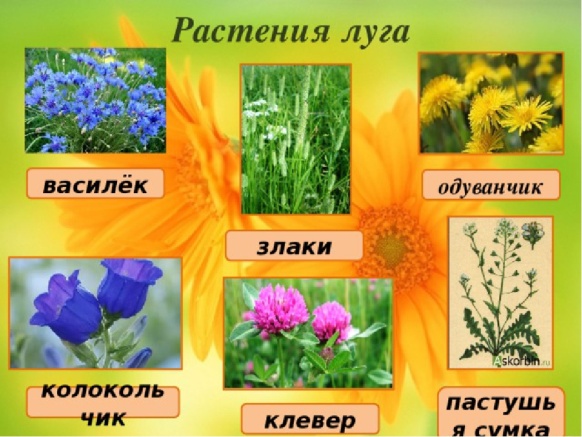 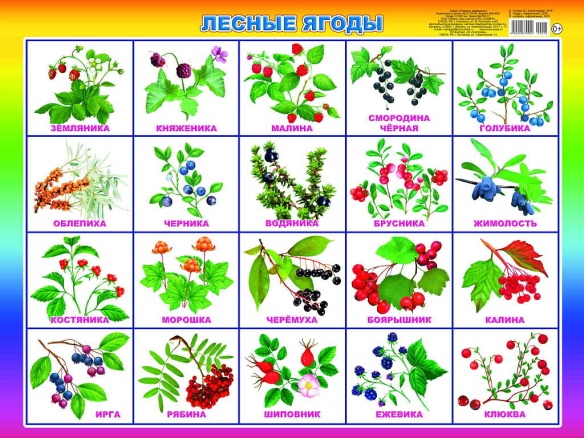 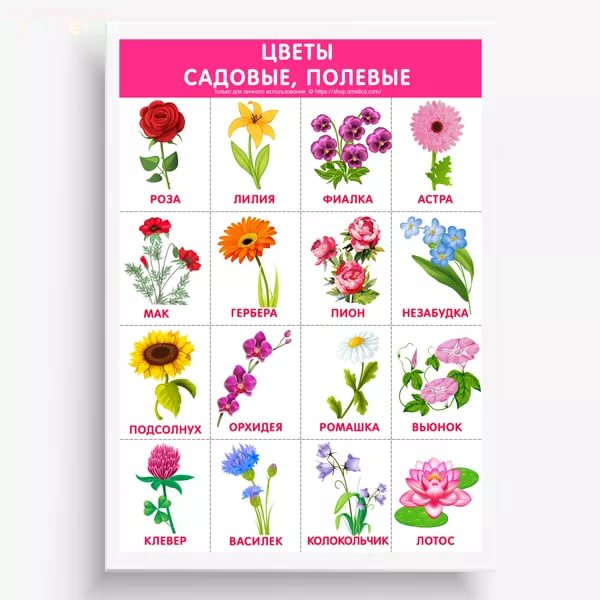 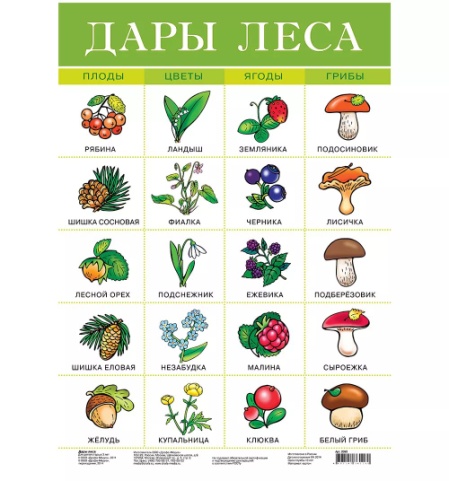 2. Поиграть с детьми в игры: Дидактическая игра «Части растения» - ребенок должен назвать части растений: цветок, стебель, лист, корень и показать их. Дидактическая игра «Чей лист, чей цветок» - узнавание цветов по их отдельным частям с натуры.3.Загадайте детям загадки: Длинноногие сестрички вышли стайкой на лужок.Словно снег у них реснички, и, как солнышко, глазок? (ромашки) Каждый лист разбит на дольки. Подсчитай-ка: долек сколько? Восемь, десять, двадцать, тридцать. Тут легко со счета сбиться. У кого желанье есть дольки снова перечесть? (тысячелистник) Любят зайчатки листья-тройчаткиОт травки-полёвки, красной головки? (клевер) Вырос во поле цветочек: сверху — синий огонечек, Снизу — тонкий стебелек. Что за цветик? (василек) Белые горошки на зелёной ножкеЯ весною встретила на лесной дорожке (ландыш) Белая корзинка, золотое донце,В ней лежит росинка и сверкает солнце (ромашка) На проталине в лесу первым встретил я весну.Я мороза не боюсь, первым из земли пробьюся (подснежник) Над лугом парашютики качаются на прутике (одуванчик) Эй, звоночка, синий цвет, с язычком, а звону нет (колокольчик) Лик пахучий, а хвост колючий (роза)3. Объясните детям слова: садовник, садовод.Поиграть с детьми в словесные игры: Выбрать рисунок цветка и сосчитать по порядку (от 1 до 5), продолжая ряд:один одуванчик — два одуванчика — три одуванчика…одна ромашка –один василек –один мак –одна маргаритка – Игра «Запомни и опиши»Ребенок должен внимательно рассмотреть картинку с выбранным цветком, а потом перевернуть карточку и описать подробно то, что увидел. Затем карточку нужно перевернуть и проверить ошибки. Игра «Кто больше»Попросите назвать как можно больше луговых или садовых цветов. Задачу можно усложнить, если дополнительно указать цвет или вспоминать только лечебные растения. Игра «Назови ласково»Предложите ребёнку назвать цветок ласково:Ромашка – ромашечка; астра – астрочка; незабудка – незабудочка;…….. Игра «Какой у тебя»Возьмите одну предметную картинку с цветком, покажите ее детям. Пусть каждый из них, по очереди, придумает слово, которое описывает этот рисунок. Например: цветоквасилек — синий, яркий, маленький. Игра «Сравни два»Предложите описать сходство и различия между парами:роза/пион;колокольчик/лилия;ромашка/маргаритка.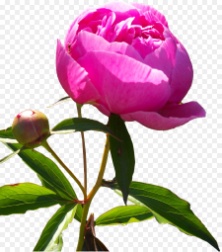 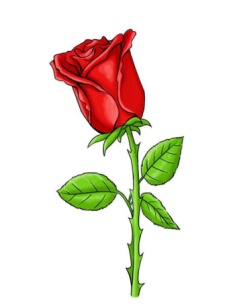 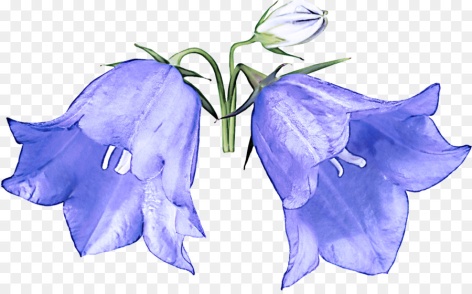 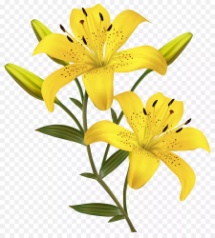  Игра «Как назвать»Подберите соответствующие иллюстрации и попросите детей правильно назвать букет из ромашек — ромашковый; поле с маками — маковое;куст с розами — розовый;венок из лютиков — лютиковый;цвет василька – васильковый.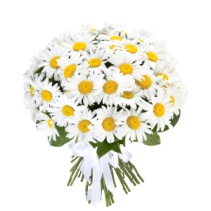 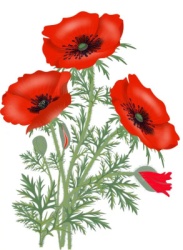 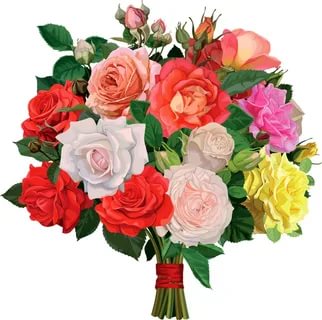 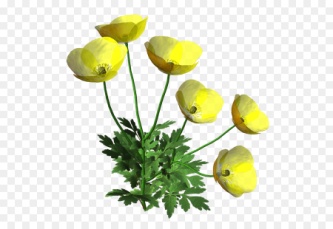 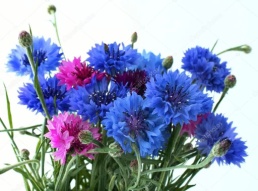 5. Выучите с детьми стихотворение.О чем мечтает садовод?В его мечтах весь мир цвететИ люди, глядя на цветы, становятся добрей.Пусть эти славные мечты исполнятся скорей. (Е. Серова)5. Предложите детям прослушать стихотворение и назвать цветы, которые он запомнил(на каждый цветок загибать палец).ЦветыКолокольчик и левкой, георгин, шар золотой,Василек, ромашка, астры, ландыш с запахом прекрасным,Мак, тюльпан, табак душистый, одуванчик золотистый,Роза, мальва и ирис, незабудка и нарцисс,Хорошо запомни ты, как называются цветы.Пальчиковая гимнастика.Мы ямку раскопаем,Семечко посадимДождичек польёт,Оно подрастёт.Сначала стебелёк,А затем цветок,Наши красные цветкиРасправляют лепестки.Ветерок чуть дышит,Лепестки колышетНаши красные цветкиЗакрывают лепестки,Головой качают,Тихо засыпают.Стихи о цветах.Одуванчик.Носит одуванчик жёлтый сарафанчик.Подрастёт, нарядитсяВ беленькое платьице,Лёгкое, воздушное,Ветерку послушное.***Если я сорву цветок,Если ты сорвёшь цветок,Если все: и я, и ты,Если все сорвём цветы,Опустеют все поляныИ не будет красоты.***Много всяких растений повсюду:Возле речки, на пруду, на поляне и в саду.Утром весенним раскрывают они лепестки,Всем лепесткам красоту и питаньеДружно дают под землёй корешки.6. Предложите ребятам -нарисовать: «Букет ромашек»Задачи: Продолжать учить детей рисовать знакомые растения, передавая в рисунке сходство с ним по размеру, цвету, форме. Развивать навыки работы с красками, развивать творчество. Воспитывать любовь к природе и бережное отношение к ней.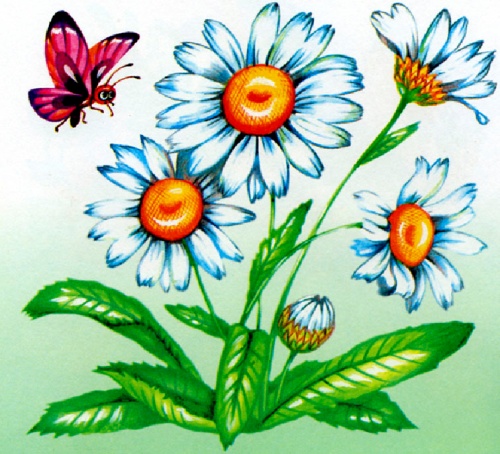  -Создать аппликацию: «Цветы на лугу»Задачи: Продолжать отрабатывать умение вырезывать предметы круглой формы изквадратов, срезая углы способом закругления. Упражнять детей в вырезывании листьев симметричным способом. Закреплять навыки детей в красивом, ритмичном расположении форм на вертикальном листе бумаги или картона, развивать пространственноемышление и воображение. Развивать у детей эстетическое восприятие, умение видеть красоту цветов, закрепить знания о растениях луга. Воспитывать любовь к природе и бережное отношение к ней.Сначала рассмотрите с ребёнком цветок на картинке, из каких частей он состоит, какая форма у цветка, у листа, как он расположен. Затем вместе с ребёнком приступайте к рисованию: нарисуйте пять маленьких лепестков, затем дорисуйте цветок, чтобы он был похож по форме на нарцисс, затемрисуем стебель и лист, соблюдая пропорции, цвет и размер.Вспомните с детьми правила безопасной работы с ножницами: класть справа кольцами к себе, чтобы не уколоться об их острые концы. Лезвия ножниц в нерабочем состоянии должны быть сомкнуты. При работе с ножницами не размахивать руками,следить, чтобы они не падали на пол.Выполнение аппликации вместе с детьми:- Возьмите квадраты. Срежьте уголки, чтобы получились круги.- Сложите круг пополам, затем еще раз пополам, левой рукой держите за линию сгиба,и сделайте маленькие надрезы через равные промежутки. Таким способом вырезаем три круга, нанесите клей на середину и склейте их между собой.-Распушите края, получился пышный цветок - (одуванчик)- Чтобы сделать листья для одуванчика, возьмите полоски бумаги, и сложите пополам.Отрежьте уголки, зубчики. Стебель отрезаем от полоски бумаги.-Чтобы выстричь другие цветы сделайте набросок на бумаге простым карандашом.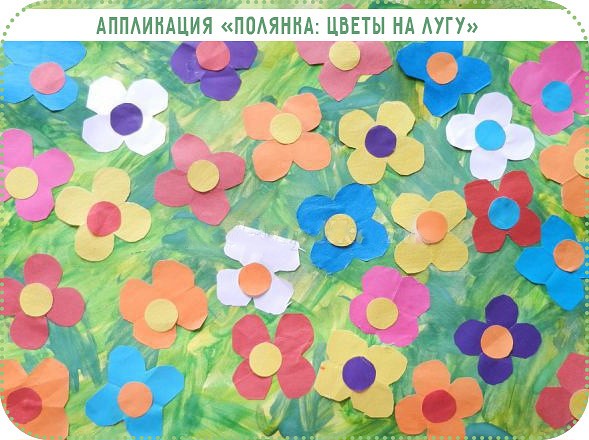 Предложите ребенку принять участие в фотовыставке «Дары лета». Оформить альбом с фото, рисунками, рассказом ребенка о растениях из личного опыта. Окажите ему необходимую помощь.Выполненные задания вы можете сфотографировать и прислать в общий чат группы вайбер или лично педагогам.Благодарим за сотрудничество! Приятных минут общения с детьми.Желаем Вам удачи!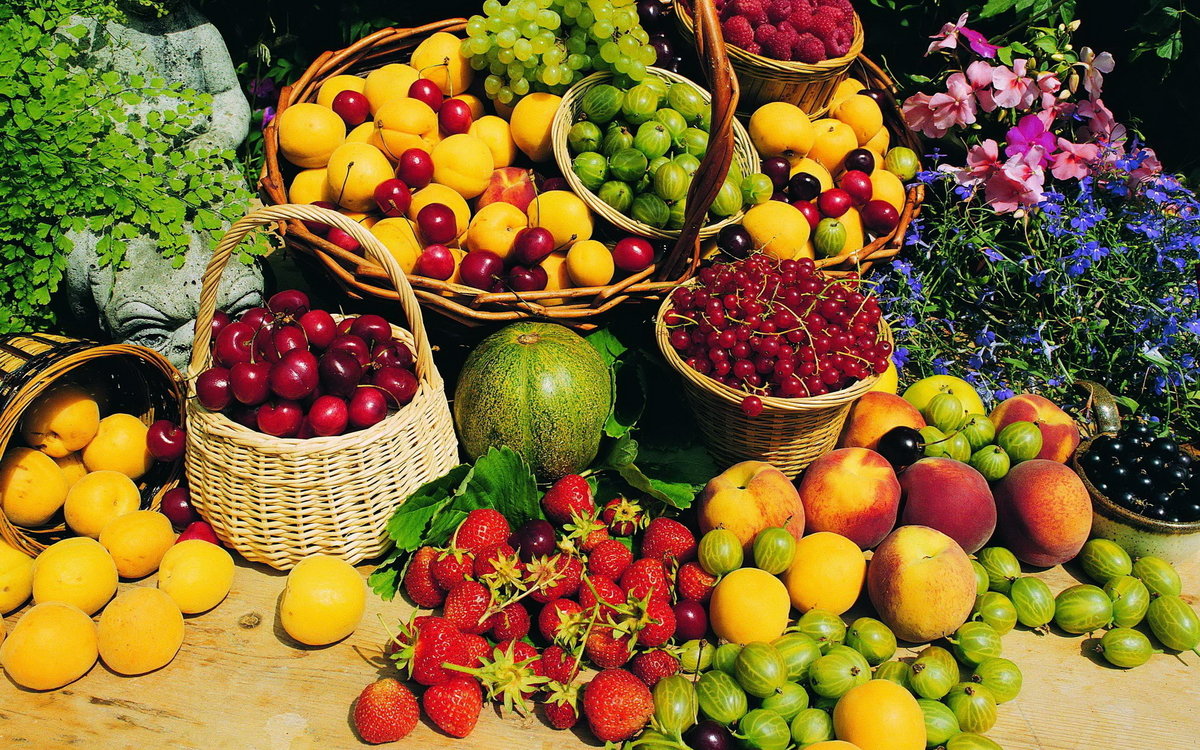 